Note to users: Palestinian Central Bureau of Statistics continues to work on data collection and production of Palestinian Industrial Production Index in light of COVID-19 (CORONA VIRUS) pandemicIncrease in the Industrial Production Index (IPI) in Palestine during July 2020The overall IPI in Palestine reached 142.60 during July 2020 with an increase of 6.76% compared to June 2020 (Base Year 2018 = 100).IPI for July 2020 increased due to the sharp increase in the activities of Electricity, Gas, Steam and Air Conditioning Supply by 21.43% which had a share of 11.95% of the total industry, and the activities of Water Supply, Sewerage, Waste Management and Remediation by 7.09% which had a share of 2.39% of the total industry, and the activities of Manufacturing Industry by 5.22% which had a share of 82.98% of the total industry, while the activities of Mining and Quarrying decreased by 11.03% which had a share of 2.68% of the total industry.Notice for Users:Due to COVID-19 pandemic and inability to conduct face-to-face interview, data for Industrial Production Index has been collected by using mobile phones, in all of the Palestinian Governorates interview.The number of Industrial facilities, from which Industrial Production values are collected in Palestine, reached 365 facilities. Thus, in light of the temporary closure of many facilities due to applying the Palestinian emergency plan, the completion of data collection process in July 2020 is as follows:Please note that the press release in English is brief compared to the Arabic version.Industrial Production index for July 2020 has been revised accordance to latest international recommendations in this regard.New press releaseRegionNumber of Collected facilitiesNumber of Non-Collected facilitiesPercentage of Collected facilitiesPalestine360599%For more information, please contact:Palestinian Central Bureau of StatisticsP.O BOX 1647, Ramallah, Palestine.Tel: (972/970) 2 2982700Fax: (972/970) 2 2982710Toll free.: 1800300300E-Mail;diwan@pcbs.gov.psWeb-Site:  http://www.pcbs.gov.ps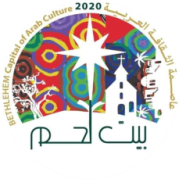 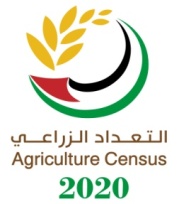 